Senior Infants Weekly Plan: Week beginning 4th May 2020Dear Parents,We hope you are all well and have had a chance to enjoy the bank holiday weekend. We are continuing on our zoo theme for this week and have again prioritized the work to ensure no one is feeling under pressure to complete everything. We have also included ‘Additional Work’ which can be completed if you have time to so. Thank you for all the emails. Keep up the great work! As always, we are contactable on our emails. Have a good week. Ms Barrett, Ms Cummins, Ms Murray, Mrs Mulready Gaeilge: Practise asking and answering some of the questions below. This is revision for the children.Cé thusa? Is mise (what is your name?)Conas atá tú? Tá me go maith, go raibh maith agat. (How are you?)Cén sort lá é? Tá sé tirim/fluich/ag cur báistí/ ag cur sneachta/gaofar/ghrianmhar (It is dry/wet/raining/snowing/windy/sunny)Cad atá sa spéir? Tá/Níl eitléan/éan/scamall/tuar ceatha sa spéir (there is/isn’t an aeroplane/bird/cloud/rainbow in the sky)Cad atá sa mhála scoile?.... Tá leabhair/bosca lón/críáin/buidéal uisce sa mhála scoile (whats in your school bag, there are books/lunchbox,crayons/bottle of water in my school bag)Cad atá sa bhosca lóin?...Tá ceapairí, úll and cáis sa bhosca lóin (whats in your lunch box? There are sandwiches, an apple and cheese in my lunchbox)Cad atá ort? (what are you wearing?) Tá geansaí (jumper), bríste (trousers), bróga (shoes) stocaí (socks), gúna (dress), hata (hat), cóta (coat) orm Cá bhfuil Teidí?  Play a game with Teddy, put him on the table; Tá Teidí ar an mbord                            At the window: Tá Teidí ag an bhfuinneog                           In the press: Tá Teidí sa chófra                           On the chair: Tá Teidí ar an gcaothairOne, Two, Zoo!One, one: the zoo is fun.Two, two: see a kangaroo.Three, three: see a chimpanzee.Four, four: hear the lions roar.Five, five: watch the seals dive. Six, six: there’s a monkey doing tricks.Seven, seven: count the elephants – eleven. Eight, eight: a tiger and his mate.Nine, nine: penguins in a line. Ten, ten: I want to come again!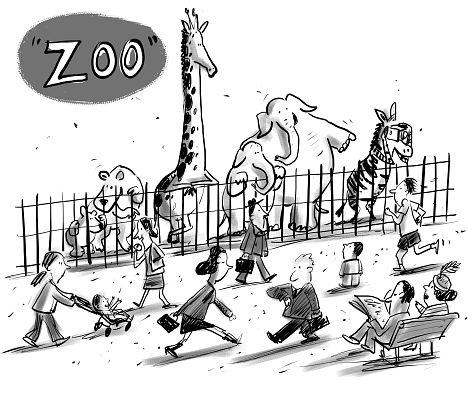 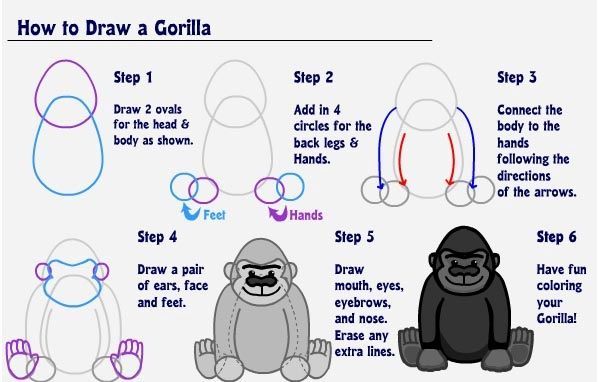 Priority WorkPriority WorkSubject     ContentEnglishReadingRead pgs 13-16 and review the story ‘Adventures in the Zoo’Read your favourite book(s) at home for 10 minutes aloud dailyhttps://www.oxfordowl.co.uk/for-home/find-a-book/library-page/  Listen to the story Gorilla (Anthony Browne)        https://www.youtube.com/watch?v=DsZn210fGWoPoem‘Our Secret Hide-Away' Exercise Your English p.69One, Two, Zoo! (end of document)PhonicsCVC words p. 71 Exercise Your EnglishRead page 45 Sight and Sounds Book (homework folder) er, ir, ur WritingMy News copy- 3-4 lines on ‘The Day the Gorilla Escaped...... (imaginative story)‘Silly Mix up!’ Exercise your English p.68Ready To Write B1- complete the next 2 pages (ensure correct letter formation)Write ‘Gorilla’ into your ‘Books’ copy and draw your favourite part of the story Oral Language‘Little Red Riding Hood’ discuss, sequence and retell p. 70 Exercise your EnglishMathsMaths languageGames/ songsWorkbookNumber: comparing and orderingCount, write, colour, how many? is more than, has more, has less, nearly as many, not as many, greater than, less thanPractice doubles and number bonds to 10: https://www.topmarks.co.uk/maths-games/hit-the-buttonBusy at Maths p.102, 103Busy at Maths Home/school links (small Book) p. 35Pdf attached ‘I spy zoo animals’ (if you have a printer) review of data topic, discuss using the maths language above. Additional workAdditional workGaeilgeContinue to practise the Irish Phrases your children have learned in school, see end of this document.See extension activities for fun games using the Duolingo app.      If you need to hear he translation you can use this synthesiser                https://www.abair.tcd.ie/en/Play ‘Deir O Gradaigh’ Bí ag siúil, ag rith, ag snámh (swimming), ag scríobh (writing), ag léamh (reading), ag gáire (laughing), ag rothaíocht (riding bike), ag ithe (eating), ag ól (drinking), ag máirséal (marching), ag canadh (singing)Simple video to learn zoo animals as gaeilgehttps://www.youtube.com/watch?v=DpVQEGk3ossReview our Irish songs from Bua na Caintehttps://www.youtube.com/watch?v=LJ4R5-OloEs ReligionGrow in Love p.52,63 Seasonal lesson 3: MayArtDesign and make a paper plate animal (following instruction on PDF file Paper Plate Pets)Use the step by step guide (at end of document) to draw a gorilla.Mindfulness colouring page attached – The butterflySPHESee attached PDF Brain Break BreathingPEPE at Home Jun/Sen Lesson 2 Gym:            https://www.facebook.com/DCU/videos/706430146782537/Joe Wicks daily PE class is available at 9am                             https://www.youtube.com/watch?v=K6r99N3kXMESESEThe Life cycle of a butterfly p.46 Explore with meWatch the video on the Edco link before completing the lifecycle.Log on to https://www.edcolearning.ie/  and enter primaryedcobooks as your user name and edco2020 as your password. Once logged in, search for Explore with Me Senior Infants. Click on the video symbol at top of the workbook page.Listen to the story ‘The Very Hungry Caterpillar’ by Eric Carlehttps://www.youtube.com/watch?v=75NQK-Sm1YYMusicListen to extracts from ‘Carnival of the Animals’ such as The Elephant and The March of the Lions and The Kangaroo.  Draw what you think the music is about.https://www.youtube.com/watch?v=f1nVDoCnsNkhttps://www.youtube.com/watch?v=rE4CATvZ188https://www.youtube.com/watch?v=8gjNhJ7l7MkEnglish Play the Oral language and Interactive games at the below link for The Zoo:https://www.gillexplore.ie/gill-explore-resources/over-the-moon-senior-infants-skills-book?Chapters=7661&ResourceTypes=0Memory games – see attached document (last week)